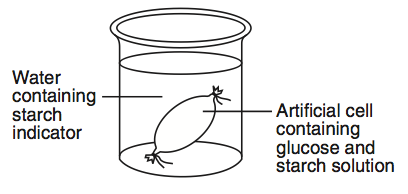 The immune systems help to protect against ___________________________.If the immune system recognizes an __________________, it will launch an attack.The white blood cell with the ___________________________________ to fit the antigen must be found.The white blood cell will multiply and release many antibodies to ____________________________________.Memory cells and antibodies will stay in the body ____________________.Jobs of White Blood Cells:To ______________________________to mark pathogensTo _____________ flagged pathogensVaccine:_____________________________________________ of the pathogenImmune system sees the antigenPrepares by _________________________________ and memory cellsHIV:A __________________ that causes AIDSAIDS is a disease that _______________________/weakens the immune system.AIDS victims are ____________________ to attacks by other infections. Allergies:Sometimes the immune system recognizes antigens on usually ____________________________________________________________________________________When the immune system attacks a ____________________________________ environmental substance, such as pollen, peanuts, dust, shellfish etc., it is called an allergic reaction. Organ Transplant:Can be dangerous because the immune system does not accept ____________________________. The immune system can _________________ a transplanted organ and ________________________. Sometimes the immune system “forgets” _________________________________, and launches an attack. Endocrine System:Made of organs called _____________________________________________________Hormones are _________________________________ that travel through the ____________________.Hormones are SPECIFICHormones have specific shapes that are received by specific _______________________________________.Hormones deliver messages to __________________________ with the matching receptor molecules.If a cell does not have the matching receptor molecule, it will not receive the ________________________.Hormones deliver messages that tell cells to ________________________.Cells with receptor molecules will _____________ to the message from the hormone and make a change. The Pancreas:The pancreas is a gland that secretes the hormone _____________________.Insulin is a hormone that regulates ____________________________________.If blood sugar gets high, the pancreas releases insulin to tell target cells to _____________________________ from the blood. The regulation of blood sugar levels by the hormone insulin is a __________________________________!!Blood sugar ______________________Insulin _____________________Blood sugar ________________________Insulin __________________________The “Specific Shapes” of BiologyEnzyme +  __________________________________________________________________Antibodies + _______________________________________________________________Hormones + ________________________________________________________________The “Feedback Mechanisms” of BiologyHeart Rate responds to  _____________________________Guard cell responds to ______________________________Insulin responds to __________________________________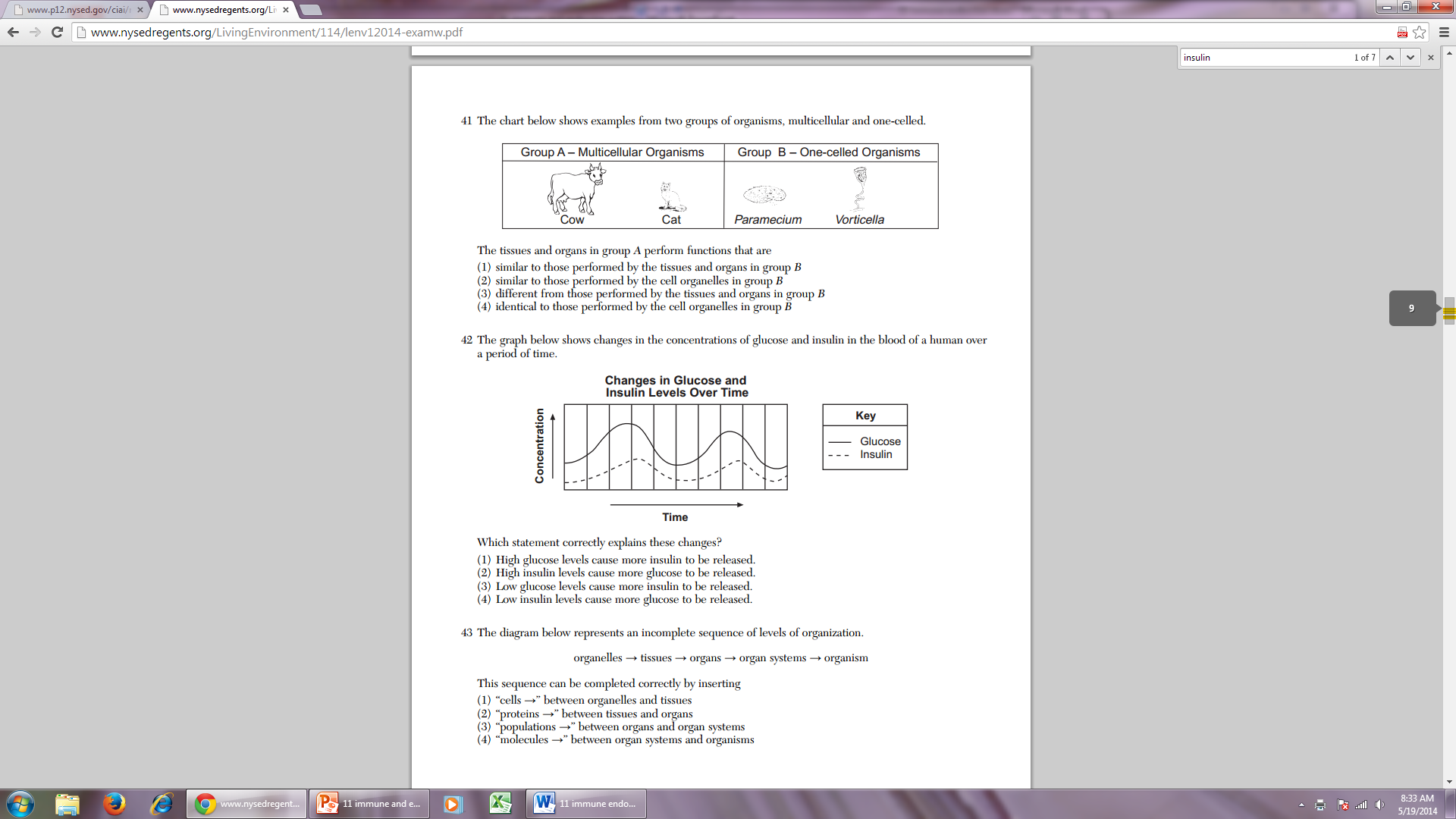 